BALTIC CUP ELITE SERIES      update 11.03.2019 !!!2018/19 season Announcement  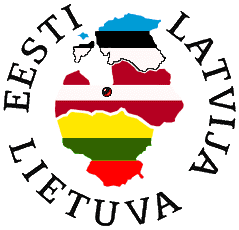 To promote professional Figure Skating in  Baltic States    Latvia, Lithuania, Estonia  It is proposed to organize a series of competitions in order to find the strongest athletes in each age category( Chicks  (Chicks Axel for estonian classification) , Cubs, Basic Novice ,Novice Intermediate,  Advanced Novice , Junior - A group only ) .A competition consisting of   10-12 events and  it`s called the “Baltic Cup Elite Series”- BCES.Each skater of meant categories, competing in A class is welcome to take part in BCES.The best scores from as minimum of 6 ( six ) – 4 ( four )  events will be counted as total Skater`s rating. !!!Skaters are not obligated to take part in all the events !!! Skaters need not to send any special entry form !!!Skater`s current position in total rating will be published after each competition!!!Skaters or clubs are not paying any extra fees for participation in BCES. In the end of season the best 6 ( six ) placed athletes of each meant category has a possibility to take part in Final Event , Baltic Cup Elite Series Final will be held in the framework of the Volvo Open Cup 39th  competition , 03-05.05.2019 , as independent part of competitions. Participation in BCES Final is free of charge The top 3 skaters in each category will share Prize Money ,                         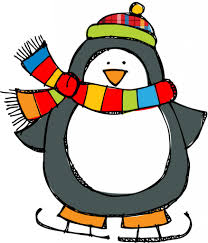 1st place – 150, euro 2nd place – 120, euro 3rd place – 100, euro               The proposal list of competitions included in BCES 1.Tartu Cup 2018   4-6.10.2018  - Tartu , Estonia 2.Ventspils Perle 2018   27-28.10.2018  - Ventspils , Latvia 3.Volvo Open Cup 37th    6-11.11.2018 – Riga , Latvia                               4.Tomas Cup 4th    24-25.11.2018 – Shiauliai , Lithuania 5.Ozo Cup 2018    8-9.12.2018 – Ozolnieki , Latvia 6. Jelgava Cup 2019    12-13.01.2019 – Jelgava, Latvia 7.Volvo Open Cup 38th    25-27.01.2019 – Riga, Latvia 8. Tomas Cup 5th      2-3.02.2019  - Shiauliai , Lithuania 9. Olafa Kauss 2019     16-17.02.2019 – Ozolnieki , Latvia  10.Lounakeskus Trophy 2019      9-10.03.2019 – Tartu , Estonia 11.Vilnius Cup 2019     23-24.03.2019 – Vilnius, Lithuania       Ice Star Cup 2019       5-7.04.2019 – Tallinn, Estonia	            CANCELLED AS A PART OF BCSE EVENT  !!!  update 11.03.201912. Hope Cup 2019       13.04-14.04.2019 – Tartu,Estonia        HAVE BEEN ADDED AS 12th EVENT OF BCSE !!! update 11.03.2019 P.S. Please note that there are still possible  some changes in the list  if any other competition organizers will show an interest to become a part  of  BCES.ORGANIZER:   			Figure Skating Club “Kristal Ice“, E-mail: Kristal_ice@hello.lv    	Phone number: +371 29548461    	 Fax: +371 67408274                          	                        www.kristalice.lv 